Attendance last Sunday / Asistencia el domingo pasado:  59Offering last Sunday / Ofreciendo el domingo pasado:  $1,369.16THIS WEEK / ESTA SEMAN 	Monday	:  	3:30-7:30 pm – Music Together	Tuesday: 	6:30-8:00 pm – English as a Second Language Classes				     7:00-8:45 pm – Colossian Way Group	Wednesday:  10:00 am – 12:00 noon - Staff meeting					4:00-5:45 pm - Music Together	Thursday: 	12:00 noon – Bulletin items due					 1:30 pm – Elkhart Bible Study					6:30-8:00 pm – English as a Second Language Classes	Saturday: 	9:30 am – Jubilee House work morningCOMING EVENTS / EVENTOS VENIDEROS 	Thursday, October 24, 1:30 pm – Goshen Bible study	Friday, October 25 – Visitation for Annie Yoder	Saturday, October 26, 11:00 am – Memorial service for Annie Yoder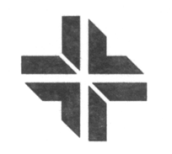 Pastor / Pastora: Carolyn Hunt (574) 350-6285 carolyn.gardner.hunt@gmail.comTransitional Pastor / Pastor transicional: Steve Thomas 574-202-0048 steveforpeace@gmail.comAnabaptist Mennonite Biblical Seminary Intern:  Quinn BrennekeElders / Anciano-as: Lois Longenecker, Anna Ruth Hershberger, Leo RodriguezFor pastoral care you are welcome to contact a pastor or elder directly or call the church office to make an appointment. Para el cuidado pastoral se puede ponerse en contacto con un pastor o anciano-a directamente o llamar a la oficina de la iglesia para hacer una cita.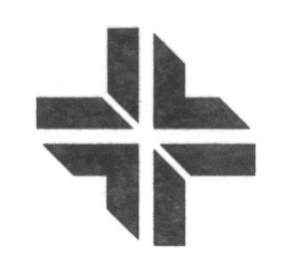 GATHERING MUSIC / MUSICA DE BIENVENID – Music TeamWELCOME / BIENVENIDO	Hymnal 89 – “For the beauty of the earth”CALL TO WORSHIP AND OPENING PRAYER / LLAMADA A ALABAR Y ORACIONSINGING / CANTANDO	Hymnal 151 – “Marvelous grace of our loving Lord”	Hymnal 324 – “Seek ye first the kingdom of God”CONFESSION OF FAITH / CONFESION DE FE	Sing the Journey 135SHARING THE PEACE / LA PAZ 	The peace of Christ be with you / and also with you	La Paz de Cristo sea contigo / y contigo TambienHEARING THE WORD / LA PALABRA 	Children’s time:  Lois Longenecker	Scripture reading: Acts 15:1-20	Sermon: “Spiritual Discernment in Conflict” – Pastor SteveRESPONDING / RESPONDIENDO  	Hymnal 145 – “There’s a wideness in God’s mercy”	Sharing joys and concerns/ Compartiendo alegrías y preocupaciones 	Offering:  Sing the Journey 32 – “If you believe and I believe” 	Prairie Street Sings 17 – “Jesus is our King”BENEDICTION / BENDICIÓN:  Quinn BrennekeSunday school for ages 12 (or 5th grade) to 102:  Meet in the Fellowship Hall for a class 	led by Pastor Steve, “Making Peace with Conflict.”Clase de espanol / Spanish Class:  Dirigido por/Led by Quinn BrennekeSunday school and childcare for children 4th grade and younger:  Led by Pastor 	Carolyn 	and LaNasha A prayer team is available to pray with you at the front of the sanctuary following the service. You are welcome to request anointing.  /  Un equipo de oración está disponible para orar con usted en el frente del santuario después del servicio. Le invitamos a solicitar la unción.Head phones for translation and hearing amplification are available. Check with an usher or greeter. /  Los auriculares para traducción y amplificación auditiva están disponibles. Consulte con un ujier o un saludo.THIS MORNING / ESTA MANANA: 	Worship Leaders:   	Pastor Carolyn	Spanish Translation:  Ellen Morey	Spanish Reader:		Julian Aguirre	Sharing Time:  			Anna Ruth Hershberger	AV Technician:         	Orion Blaha	Prayer Team:		    		Pastor Carolyn and Anna Ruth Hershberger   	Usher:						Paula Killough, DaeAnna and Mikayla 	Greeters:                 	Barbara Blue	Hall Monitor:            	Allan Bernhart	Building Lock-up:    	Milo WieseNEXT WEEK / LA PROXIMA SEMANA:  	Sermon:  					Pastor Steve	Worship Leader:		Pastor Carolyn	Children’s Time:			Dorothy Wiebe-Johnson	AV Technician: 			Orion Blaha	Ushers: 					Paula Killough, DaeAnna and Mikayla	Greeters: 					Rachel Denlinger and Inyerman Fonseca	Hall Monitor: 				Allan Bernhart	Building Lock-up:	 	Allan BernhartANNOUNCEMENTS / ANUNCIOS:We are invited!  Jubilee House (JH) invites us to a dessert potluck today to celebrate a completed kitchen renovation project and new house member, Nathan. Thanks to a grant from the Community Foundation of Elkhart, the JH kitchen and dining room have been renovated. JH hosts Andrew, Rianna and Benni, also pitched in and helped to do some of the work.  Bring a dessert to share and plan to go to the JH after Sunday School.We are invited to attend the Jubilee House work morning on Saturday, October 19.  Activities to assist with painting (inside and outside) and yard work begin at 9:30 am.Anne Mitchell will share from her experience on hiking on the Appalachian Trail today, 5:00-7:00 pm in the Fellowship Hall at PSMC.  Come and bring finger foods to share and questions about the Appalachian Trail or hiking that you would like answered.  Everyone is welcome.Followers of Jesus, you are needed at TOLSON. Recruit people, fill your car with them and come for an interactive meeting at Tolson on Thursday, October 24th, 6:30-8:00 pm. The Chamber of Commerce and the Community Foundation are working to help fund this community jewel. Now they are asking the community to give input on two concepts they are laying out for the park.  Come. You are needed. Come.  Questions?  Contact Anna Ruth Hershberger.New pictorial directory:  We are creating ourselves a simple pictorial directory for Prairie Street to welcome newcomers and learn to know each other. Anthony Hunt will take pictures for this over the next number of weeks. Joyce Bedsworth is transferring her church membership from PSMC to Shalom Mennonite Church in Newton, Kansas, on October 20.  From Joyce, "PSMC will always be a very special place for me and have a special place in my heart.  PSMC was Phil's first pastorate.  Being the spouse of pastor was a wonderful experience for me at PSMC.  The church recognized my gifts and I was free to use them in many ways." ATTENTION ALL WOMEN:  "Company of Women" is an informal small group of Prairie St. women who gather monthly throughout the year. Participation in the group is open to any women in the congregation.  We are meeting for the first time Wednesday, Oct, 16 at the church. Please come at 6:45 pm to pick up a refreshment as we get started. We plan to end at 9 pm. Bring ideas of what you'd like to do together during this next year. Call Janice Wiebe Ollenburger (574-607-7335) or Jeanette Krabill (574-849-8826) with any questions.Services for Annie Yoder will be held at Prairie Street Mennonite Church. Visitation will be Friday evening, October 25, 6:00-8:00 pm. Saturday, October 26, visitation will be 9:00-11:00 am, the service begins at 11:00 am and a meal follows the service.  Prairie Street family – help is needed to prepare food, serve and clean-up for the meal.  Please contact Carolyn Heydon (574-612-5080) or Mary in the church office (574-293-0377) if you are willing to help.  Michiana Mennonite Relief Sale:  Thanks to all who donated, participated, and purchased!   Despite the storms on Friday evening, and the lighter rain on Saturday, the Sale was still able to clear about $445,405.00, which is only slightly down from last year.My Coins Count! - PSMC collected and donated a total of $279.47. :  